IDENTITAS MAHASISWA PESERTA UJIAN SKRIPSI TAHUN 2021 / 2022Nama Lengkap		:   (sesuai dengan nama dalam ijazah SD, SLTP dan SMTA)Nomor Induk		: (lengkap delapan angka)Jenis Kelamin		: Tempat dan Tgl Lahir	: Masuk UIN Tahun		: Pada Jurusan		: Pendidikan Terakhir sebelum masuk UIN : Judul Skripsi			:			  Dosen Pembimbing	: Alamat Di Malang	: Telepon Di Malang	: Nama Orang Tua Bapak			: Ibu			: Pekerjaan Orang Tua	: Bapak			: Ibu			: Alamat Asal (Lengkap)	: Telepon Orang TuaBapak			: Ibu			: Malang,                                             2021                 ttd       (            nama lengkap                    )Tempel 6 Foto  Keterangan : Apabila dalam Ujian Skripsi ada perubahan judulnya maka segera membetulkan pada petugas pendaftaran selambat-lambatnya 3 hari setelah selesai ujian.IDENTITAS MAHASISWA PESERTA UJIAN SKRIPSI TAHUN 2021 / 2022Nama Lengkap			:   (sesuai dengan nama dalam ijazah SD, SLTP dan SMTA)No. Reg dan Jurusan		:  Tempat dan Tgl Lahir		: Pendidikan Terakhir		: Alamat Di Malang			: Telepon Di Malang			: a. Nama Orang Tua/ Wali 		: b. Pekerjaan Orang Tua/ Wali	:	 c. Telepon Orang Tua/ Wali		:d. Alamat Asal (Lengkap) / Wali	: Mendaftarkan diri menempuh ujian skripsi dengan menyerahkan syarat-syarat sebagai berikut :Naskah skripsi yang sudah ditanda tangani dosen pembimbing dan penguji di cetak 4 exemplar;Fotocopy ijazah terakhir SLTA/sederajat berjumlah 1 lembar;Kwitansi-kwitansi: SPP, Wisuda, Toga dan lulus ujian seminar proposal skripsi;Format-format persyaratan pendaftaran.Judul Skripsi :Malang,                                             2021                 ttd       (            nama lengkap                    )Tempel 5 Foto  Keterangan : Tanda tangan dosen pembimbing dan penguji dalam skripsi semua harus asli.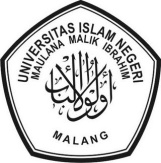 KEMENTERIAN AGAMA REPUBLIK INDONESIAUNIVERSITAS ISLAM NEGERI MAULANA MALIK IBRAHIM MALANGFAKULTAS EKONOMIJalan Gajayana 50 Malang Telepon (0341) 558881 Faksimile (0341) 558881 E-Mail fe@uin-malang.ac.idKEMENTERIAN AGAMA REPUBLIK INDONESIAUNIVERSITAS ISLAM NEGERI MAULANA MALIK IBRAHIM MALANGFAKULTAS EKONOMIJalan Gajayana 50 Malang Telepon (0341) 558881 Faksimile (0341) 558881 E-Mail fe@uin-malang.ac.id